Exercice 1Déterminer, si possible, l’expression factorisée du polynôme  suivant :…………………………………………………………………………………………………………………..…………………………………………………………………………………………………………………..…………………………………………………………………………………………………………………..…………………………………………………………………………………………………………………..Exercice 2On sait que le trinôme suivant admet 2 racines réelle : .Déterminer la somme et le produit des racines de .…………………………………………………………………………………………………………………..…………………………………………………………………………………………………………………..…………………………………………………………………………………………………………………..Exercice 3Déterminer une racine évidente du polynome suivant puis en déduire, sans calculer le discriminant, la seconde racine de  si elle existe.…………………………………………………………………………………………………………………..…………………………………………………………………………………………………………………..…………………………………………………………………………………………………………………..…………………………………………………………………………………………………………………..Exercice 4Résoudre l’équation suivante :…………………………………………………………………………………………………………………..…………………………………………………………………………………………………………………..…………………………………………………………………………………………………………………..…………………………………………………………………………………………………………………..…………………………………………………………………………………………………………………..…………………………………………………………………………………………………………………..Exercice 5Résoudre les inéquations suivantes :…………………………………………………………………………………………………………………..…………………………………………………………………………………………………………………..…………………………………………………………………………………………………………………..…………………………………………………………………………………………………………………..…………………………………………………………………………………………………………………..…………………………………………………………………………………………………………………..…………………………………………………………………………………………………………………..…………………………………………………………………………………………………………………..…………………………………………………………………………………………………………………..…………………………………………………………………………………………………………………..…………………………………………………………………………………………………………………..Exercice 6Jason décide de carreler sa salle de bain. 
La pièce est carrée et de côté  mètres. Il veut carreler le sol et trois murs jusqu'à une hauteur de 2 m. 
Si , combien de m² de carrelage lui faudra-t-il ? 
Si Jason a besoin de précisément 18,04 m² de carrelage, quelles sont les dimensions de la salle de bain ? Exercice 7Soit  une fonction polynôme de degré 2 définie sur ℝ par , avec .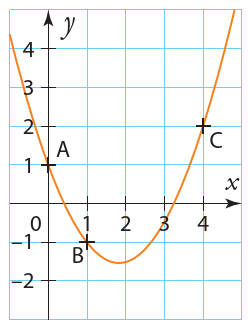 La courbe représentative de  est donnée ci-contre.À l’aide des coordonnées du point , déterminer la valeur de .À l’aide des coordonnées des points  et , déterminer la valeur des coefficients  et .En déduire l’expression de en fonction de .Exercice 8On modélise la trajectoire d'un ballon qui entre dans le panier lors d'un lancer franc au basket. Cette trajectoire est un arc de parabole d'équation : 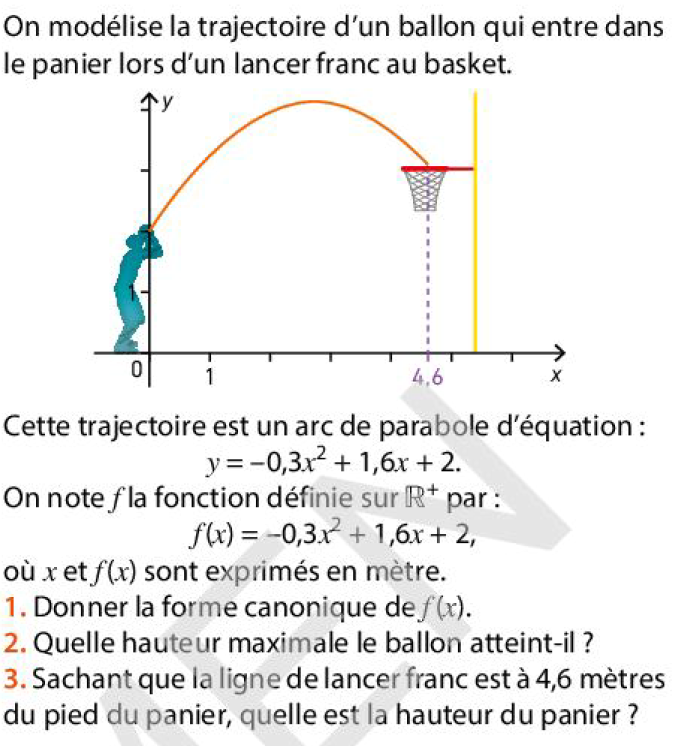 On note  la fonction définie sur par : où  et sont exprimés en mètre. Donner la forme canonique de Quelle hauteur maximale le ballon atteint-il ? Sachant que la ligne de lancer franc est à 4,6 mètres du pied du panier, quelle est la hauteur du panier ?Première SpéÉvaluation de mathématiques n°3Le second degré (1h30)21 octobre 2023